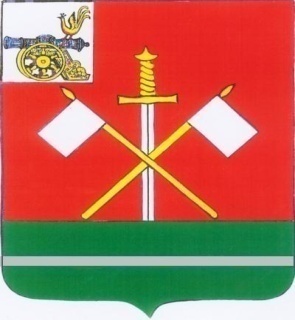 СМОЛЕНСКАЯ ОБЛАСТЬ                                                                                                                                                                                                 МОНАСТЫРЩИНСКИЙ РАЙОННЫЙ СОВЕТ ДЕПУТАТОВ	   Р Е Ш Е Н И Еот 21 декабря 2023 года                  								     № 75   О внесении изменений в решение Монастырщинского районного Совета депутатов от 22.04.2011 №16 «Об установлении  размеров должностных окладов, размеров дополнительных выплат и порядка их осуществления лицу, замещающему муниципальную должность, муниципальным служащим в органах местного самоуправления муниципального образования «Монастырщинский район» Смоленской области» (в редакции решений Монастырщинского районного Совета депутатов от 22.12.2011  №20, от 06.12.2012  №104, от  24.10.2014  №58, от 30.04.2015  №23, от 26.12.2016  №34, от 28.08.2023  №45, от 24.11.2023  №70)В соответствии с постановлением Правительства Смоленской области от 30.11.2023 № 149 «О внесении изменений в постановление Администрации Смоленской области от 08.10.2014 № 691», руководствуясь Уставом муниципального образования «Монастырщинский район» Смоленской области, Монастырщинский районный Совет депутатовРЕШИЛ:Внести изменения в решение Монастырщинского районного Совета депутатов от 22.04.2011 №16 «Об установлении размеров должностных окладов, размеров дополнительных выплат и порядка их осуществления лицу, замещающему муниципальную должность, муниципальным служащим в органах местного самоуправления муниципального образования «Монастырщинский район» Смоленской области» (в редакции решений Монастырщинского районного Совета депутатов от 22.12.2011  №20, от 06.12.2012 №104, от 24.10.2014  №58, от 30.04.2015  №23, от 26.12.2016 №34, от 28.08.2023 №45, от 24.11.2023 №70), изложив Приложение № 1 в новой редакции согласно приложению к настоящему решению.Настоящее решение подлежит размещению в информационно-телекоммуникационной сети «Интернет» на официальном сайте Администрации муниципального образования «Монастырщинский район» Смоленской области.Настоящее решение  вступает в силу с момента его подписания и распространяет свое действие на правоотношения, возникшие с 01.11.2023 года.Глава муниципального образования	                               Председатель«Монастырщинский район»                                            Монастырщинского районного                         Смоленской области	                                                         Совета депутатов                                         В.Б. Титов			                             П.А. СчастливыйРазмеры должностных окладов по муниципальной должности, должностям муниципальной службы в органах местного самоуправления муниципального образования «Монастырщинский район» Смоленской области      Приложение № 1к решению Монастырщинского районного  Совета депутатов от 22.04.2011 №16       (в редакции решений от 22.12.2011 № 20,от 06.12.2012  №104, от 24.10.2014  №58, от 30.04.2015  № 23, от 26.12.2016  №34, от 28.08.2023  №45, от 24.11.2023  №70, от 21.12.2023 №75)                                                                         		Наименование должностиРазмер должностного оклада в соответствии с  3-ей группой по оплате труда (рублей)12Муниципальная должностьГлава муниципального образования20 933Должности муниципальной службы, замещаемые в исполнительно-распорядительных органах муниципальных образований Смоленской областиДолжности муниципальной службы, учреждаемые для непосредственного обеспечения исполнения полномочий Главы муниципального образованияВысшая должностьЗаместитель Главы муниципального образования16 69416 694Управляющий делами Администрации муниципального образования15 30015 300Должности муниципальной службы, замещаемые для обеспечения исполнения полномочий исполнительно-распорядительных органов муниципальных образований Смоленской областиВысшая должностьНачальник финансового управления15 30015 300Начальник отдела (юридического лица)10 50010 500Начальник отдела9 3009 300Главная должностьЗаместитель начальника финансового управления9 7009 700Начальник архивного отдела9 0009 000Ведущая должностьНачальник отдела финансового управления7 4007 400Старшая должностьГлавный специалист6 5006 500Ведущий специалист5 9005 900Младшая должностьСпециалист I категории5 0005 000Специалист II категории5 0005 000Специалист5 0005 000Должности муниципальной службы, замещаемые для обеспечения исполнения полномочий представительных органов муниципальных образований Смоленской областиСтаршая должностьВедущий специалист5 9005 900Должности муниципальной службы, замещаемые для обеспечения исполнения полномочий контрольно-счетных органов муниципальных образований Смоленской областиВедущая должностьИнспектор контрольно-счетного органа муниципального образования5 9005 900